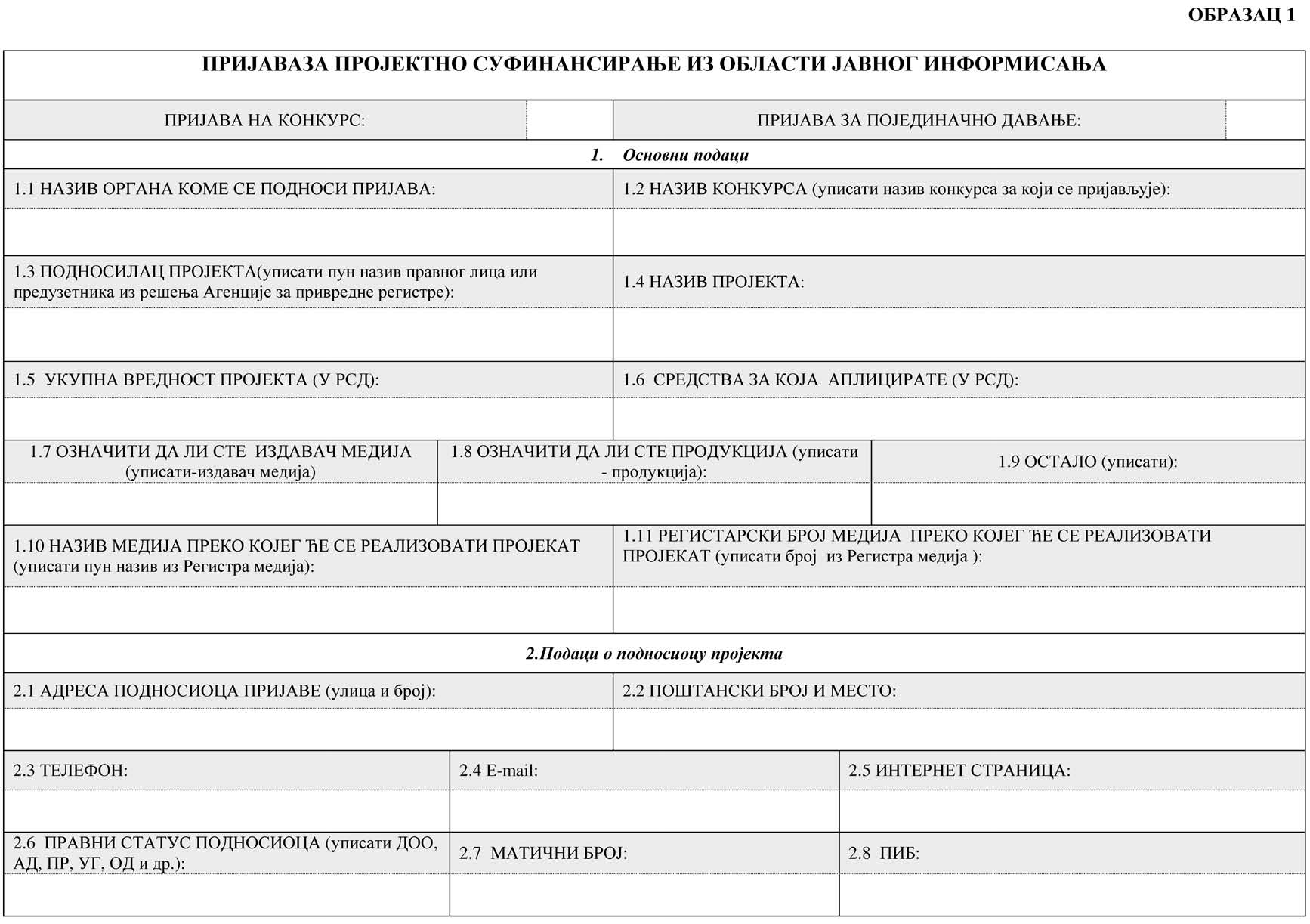 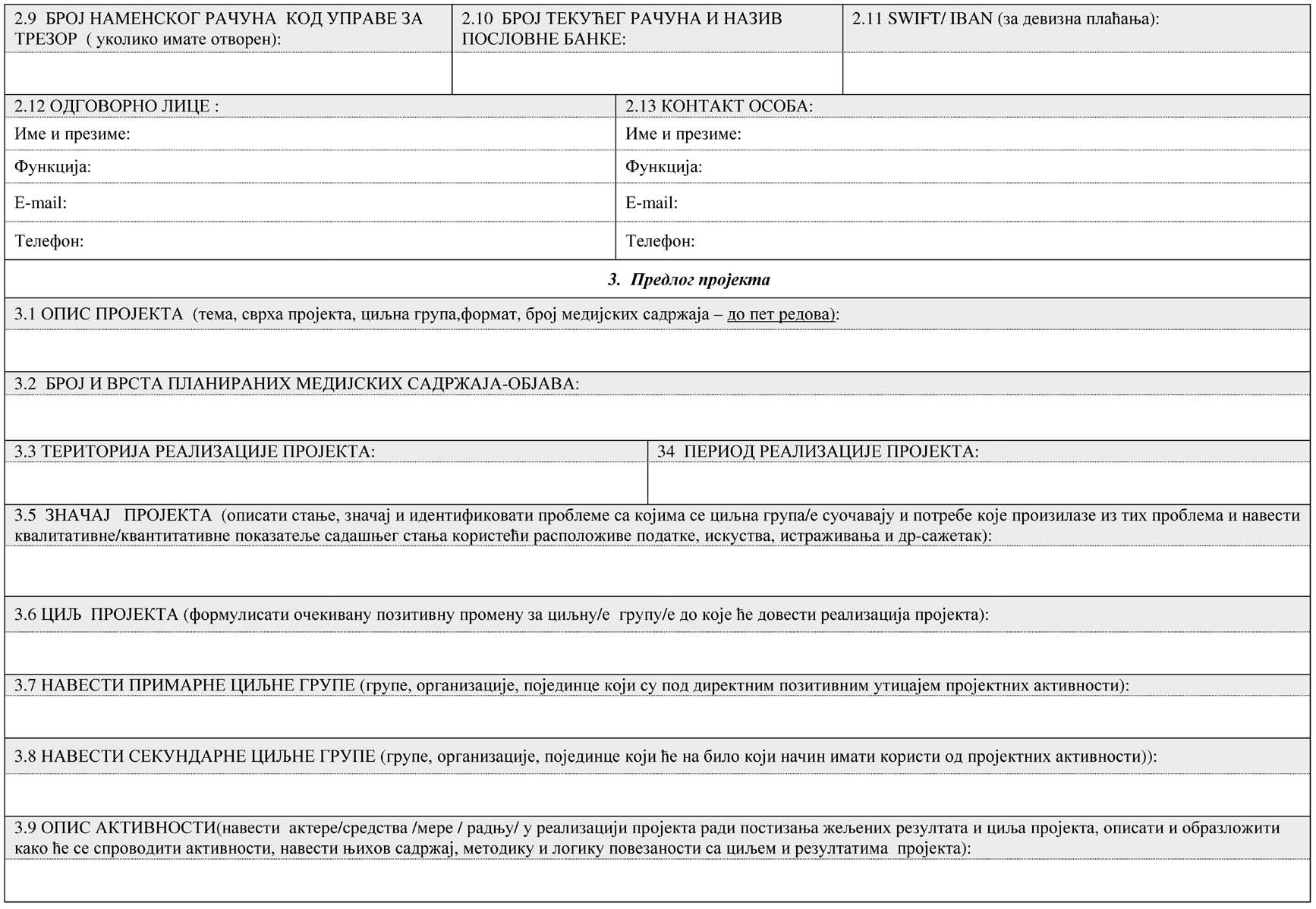 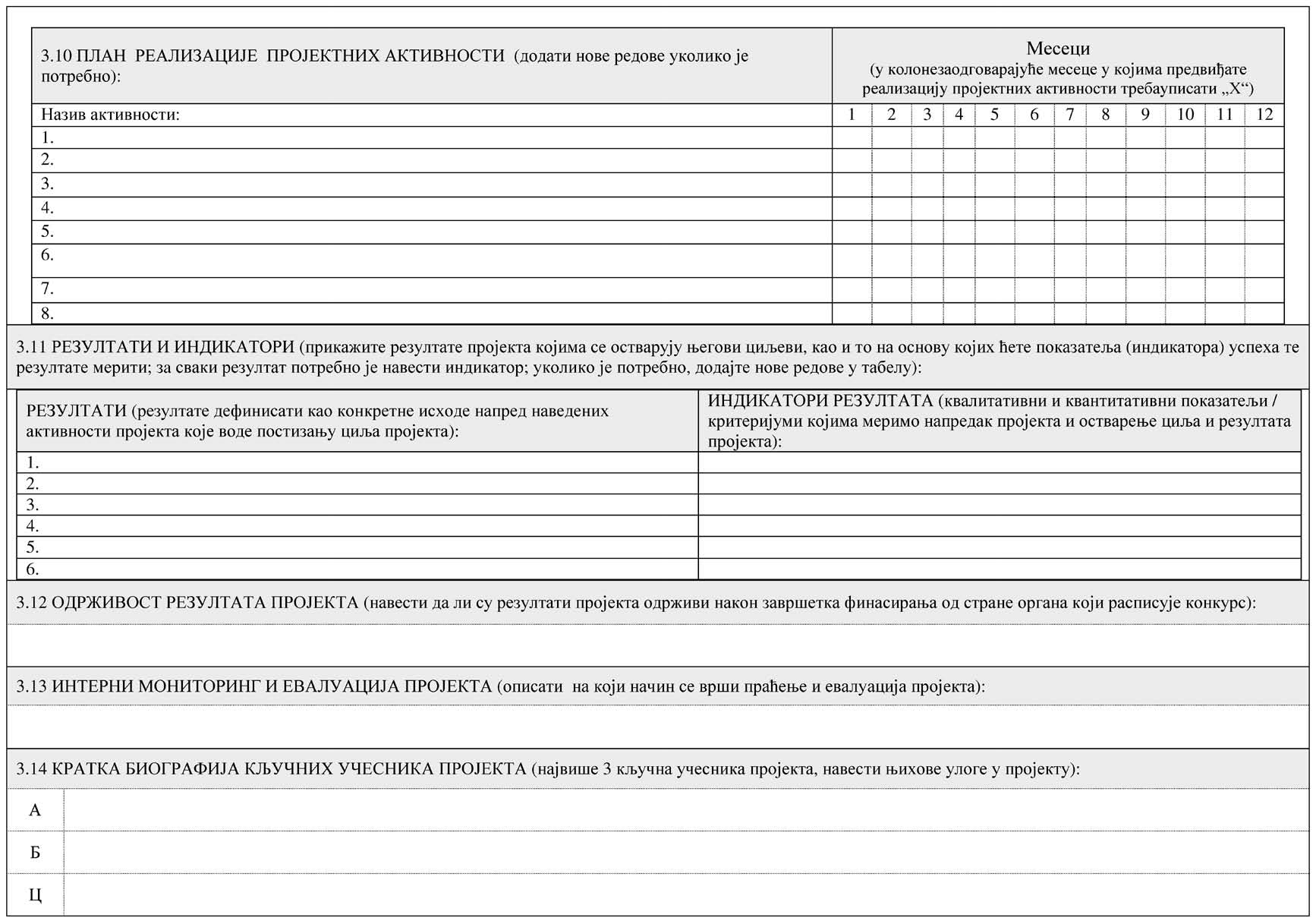 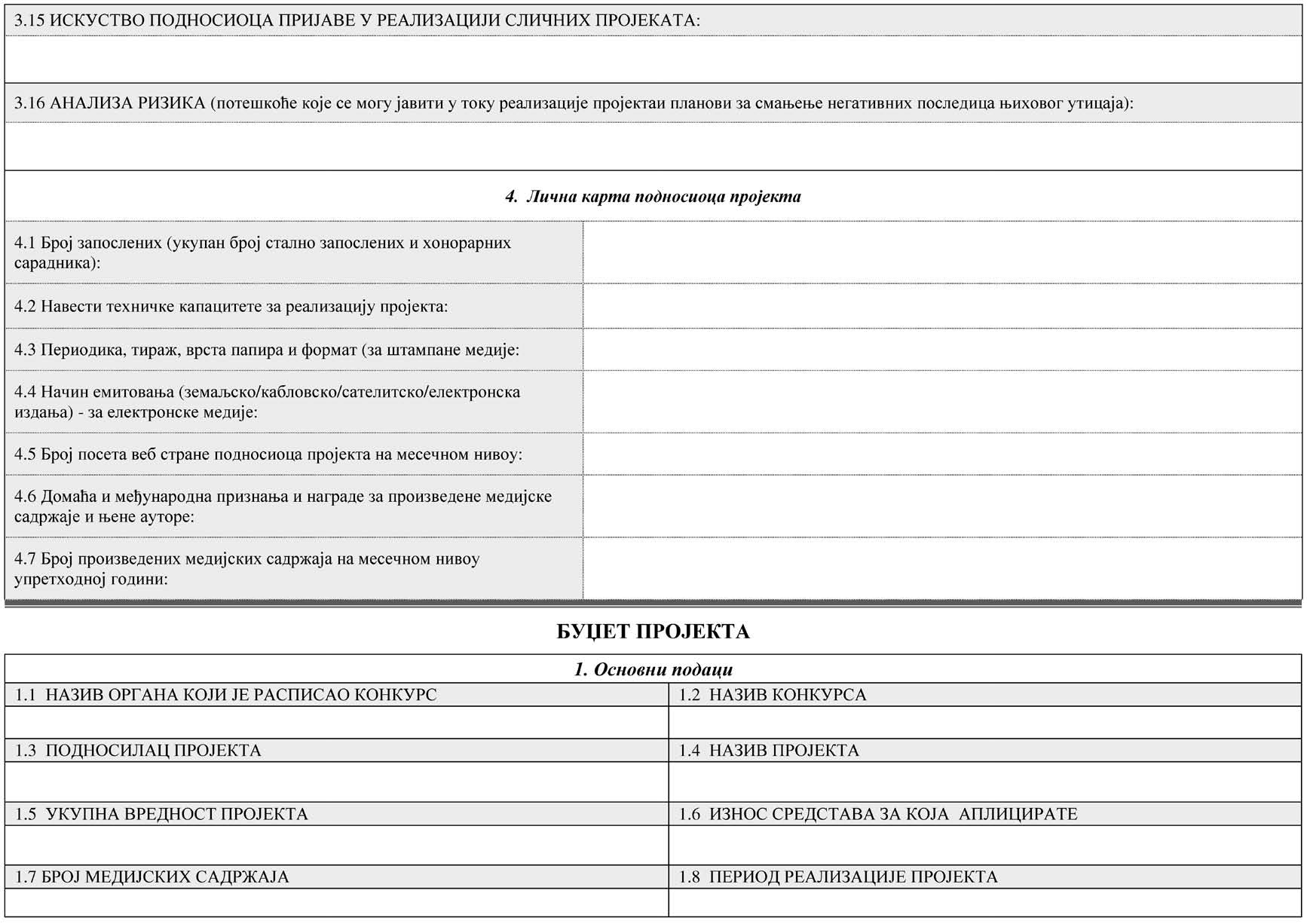 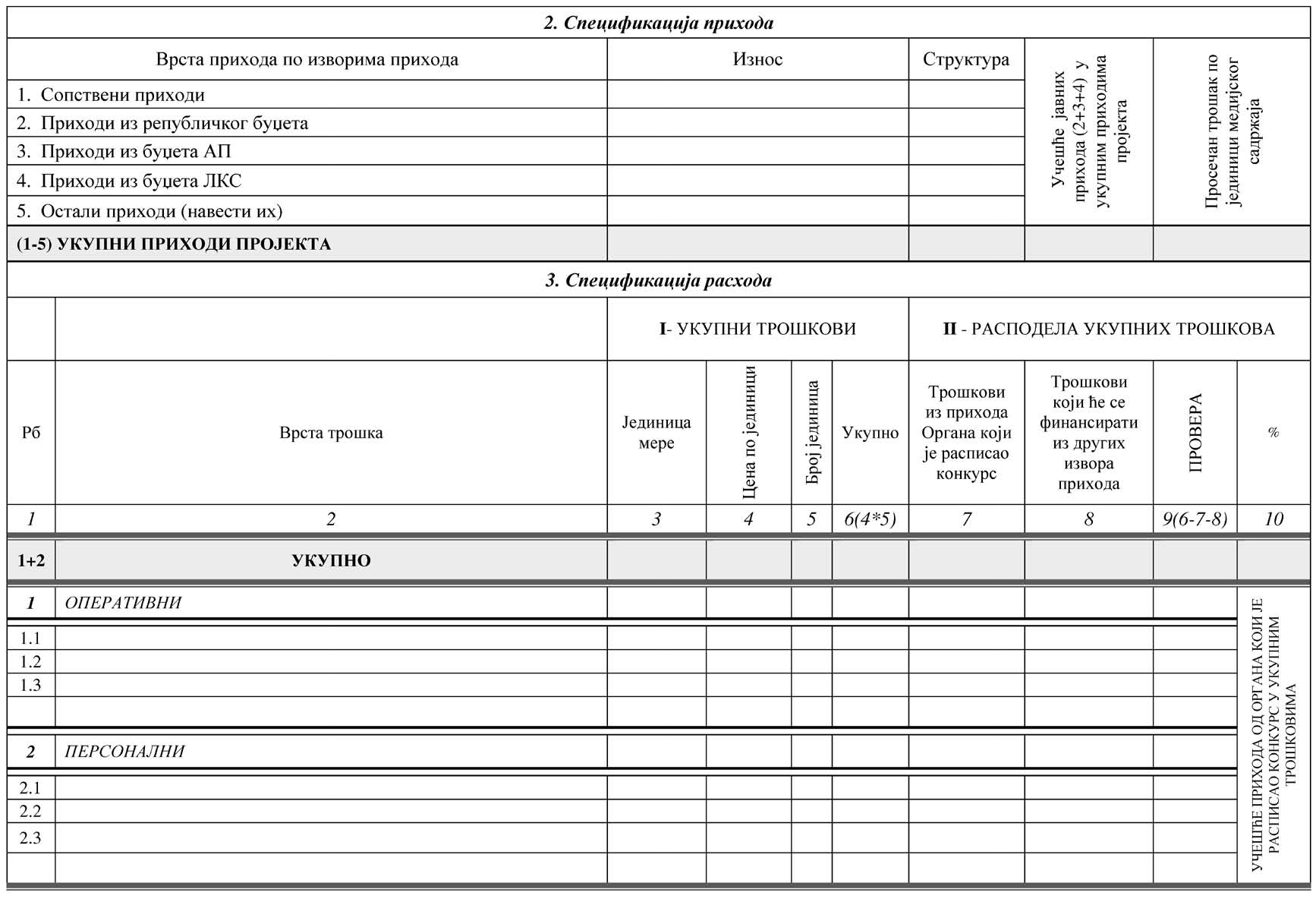 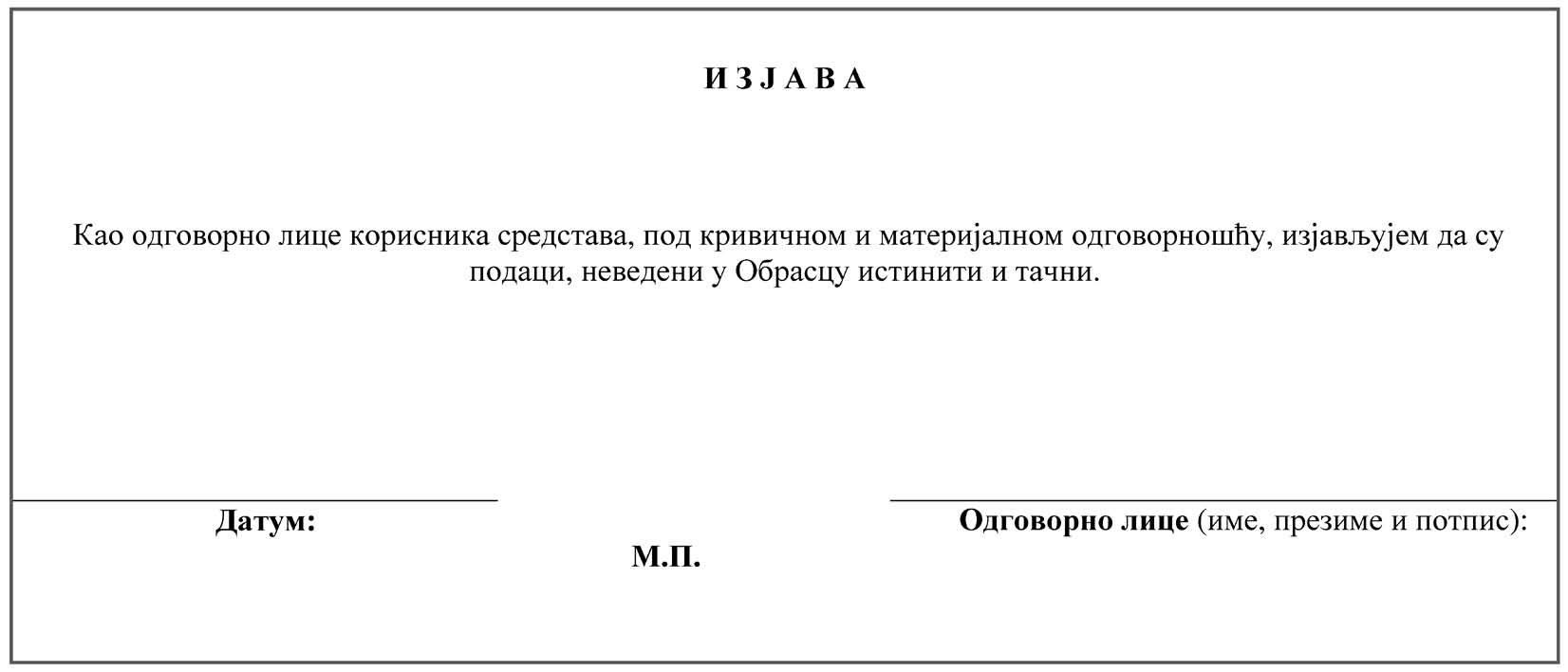 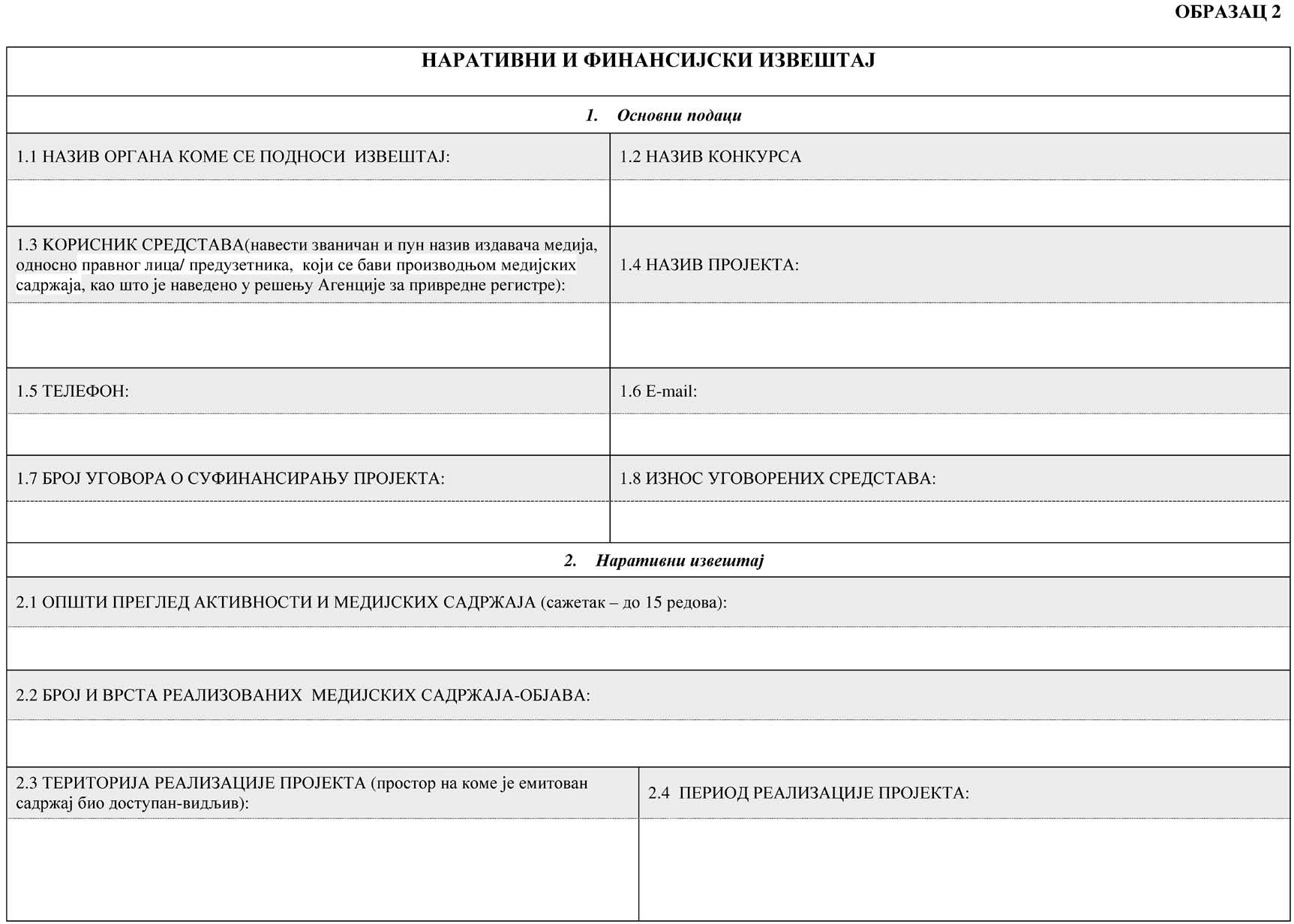 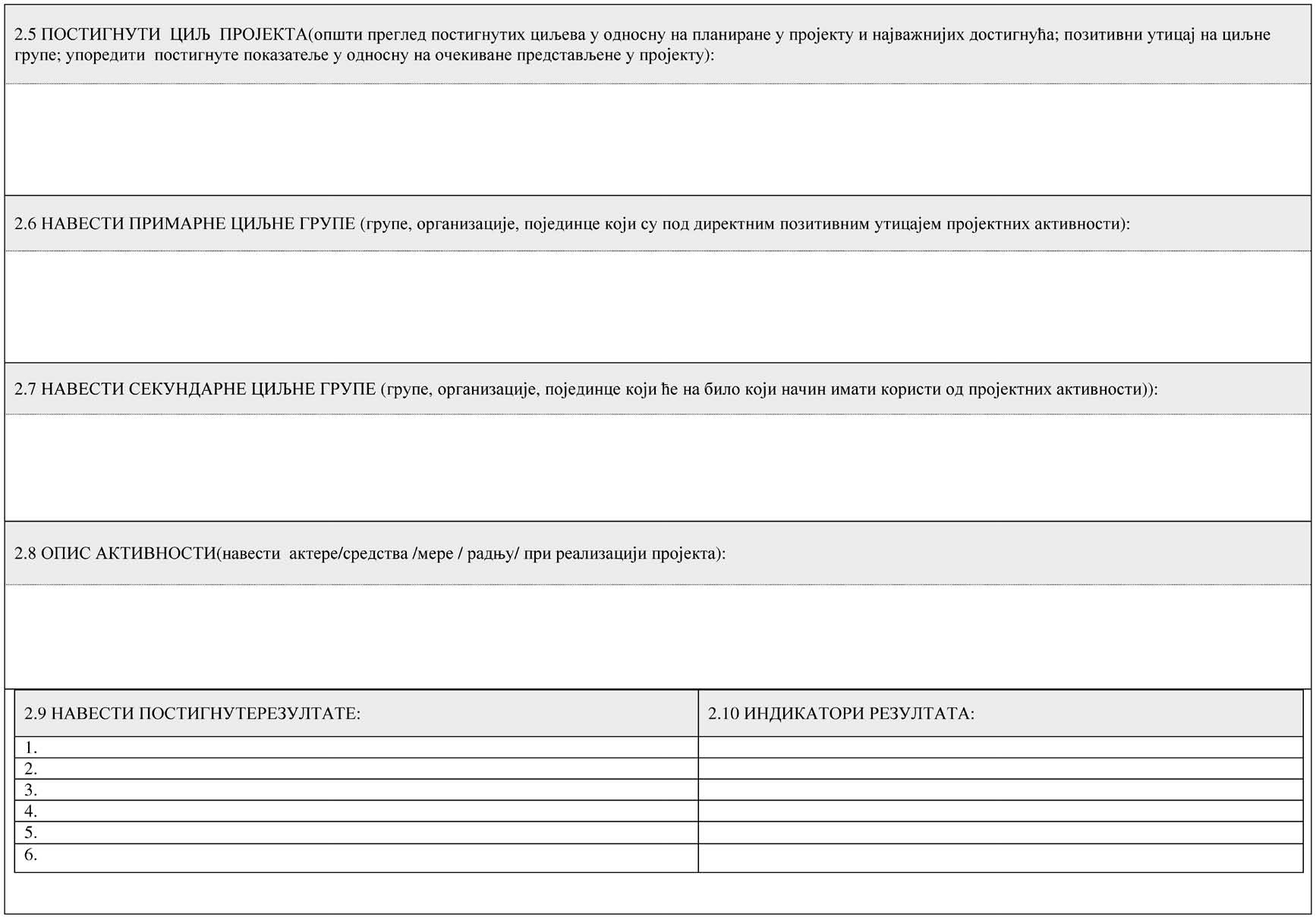 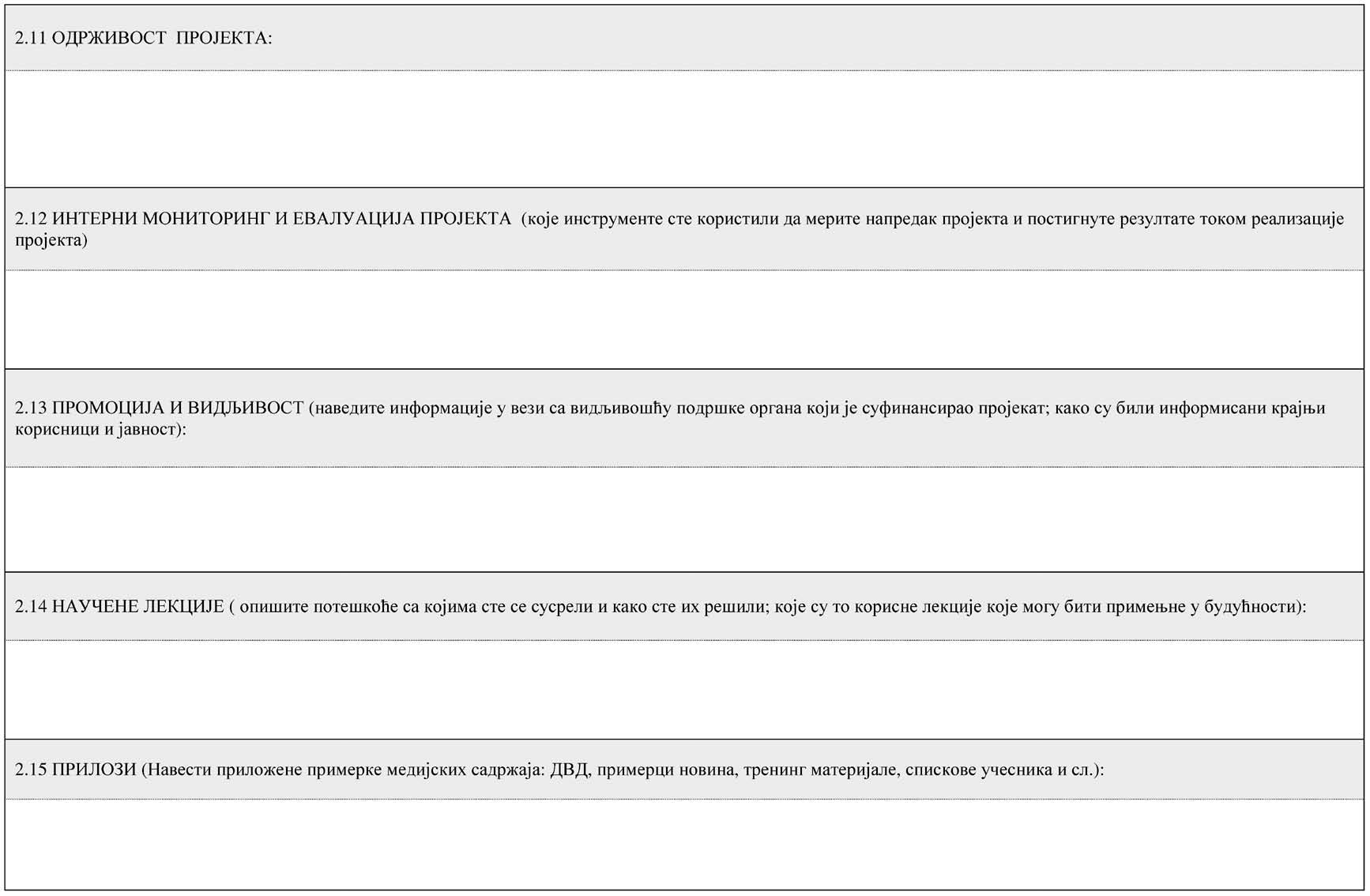 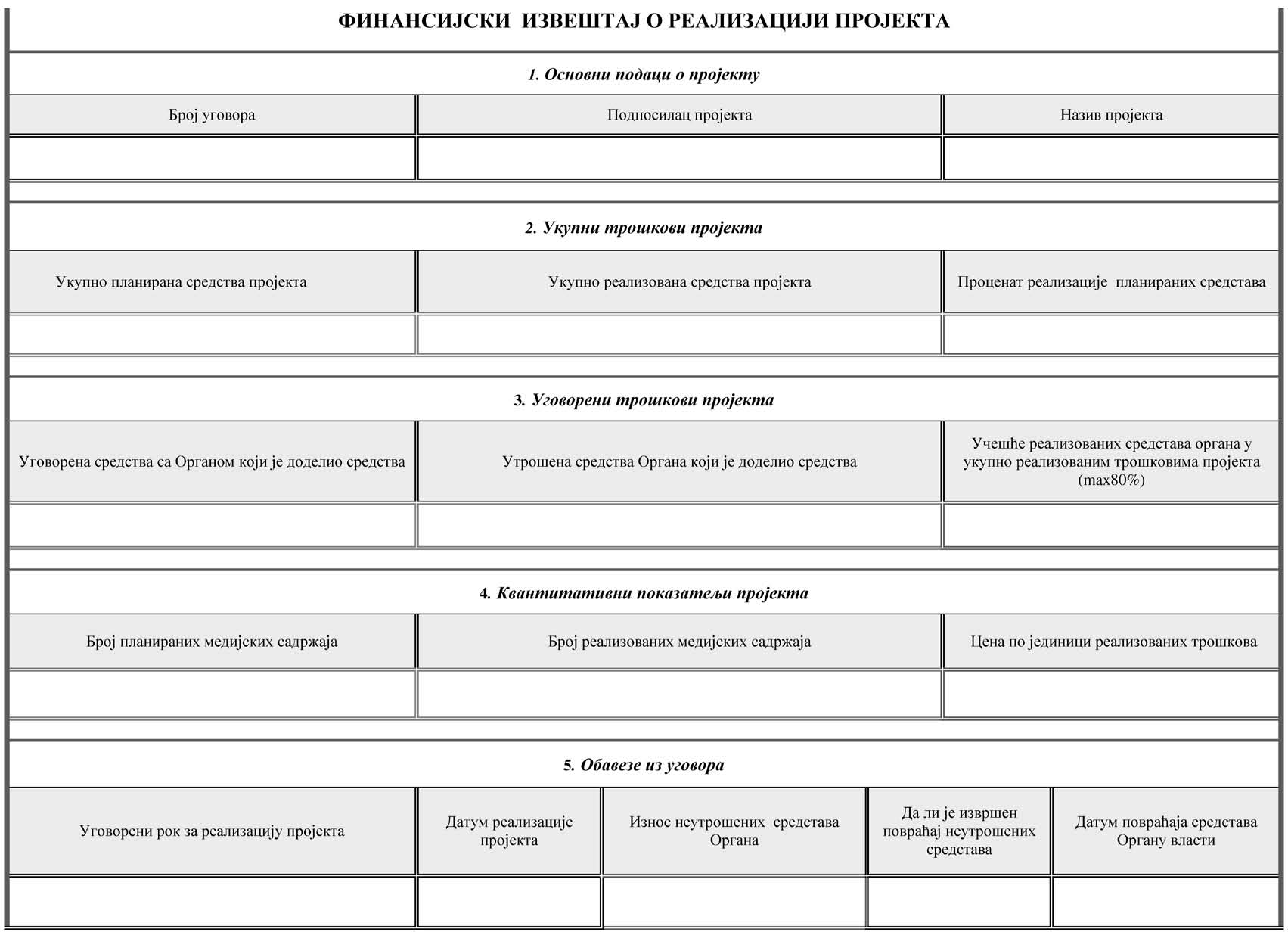 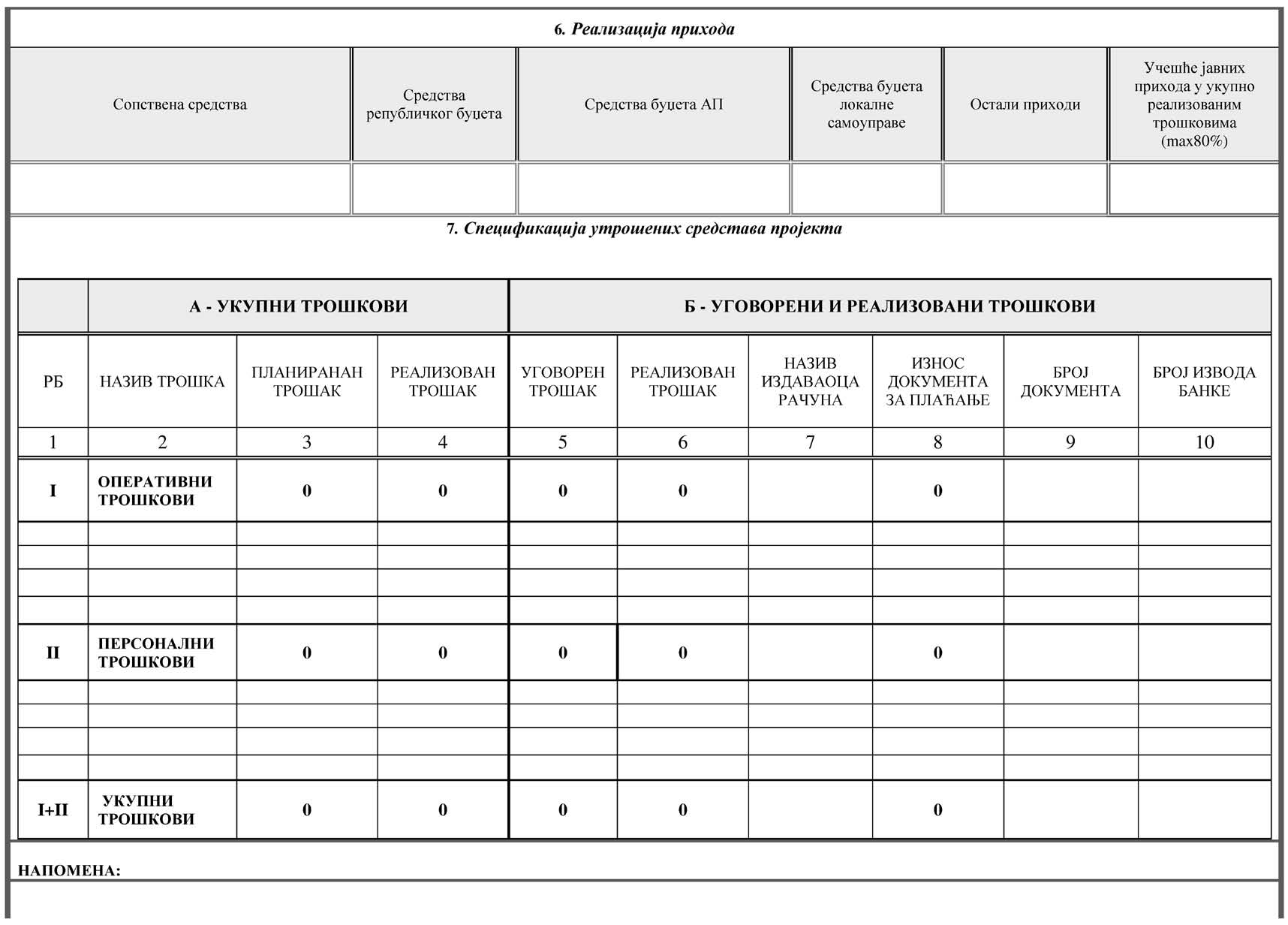 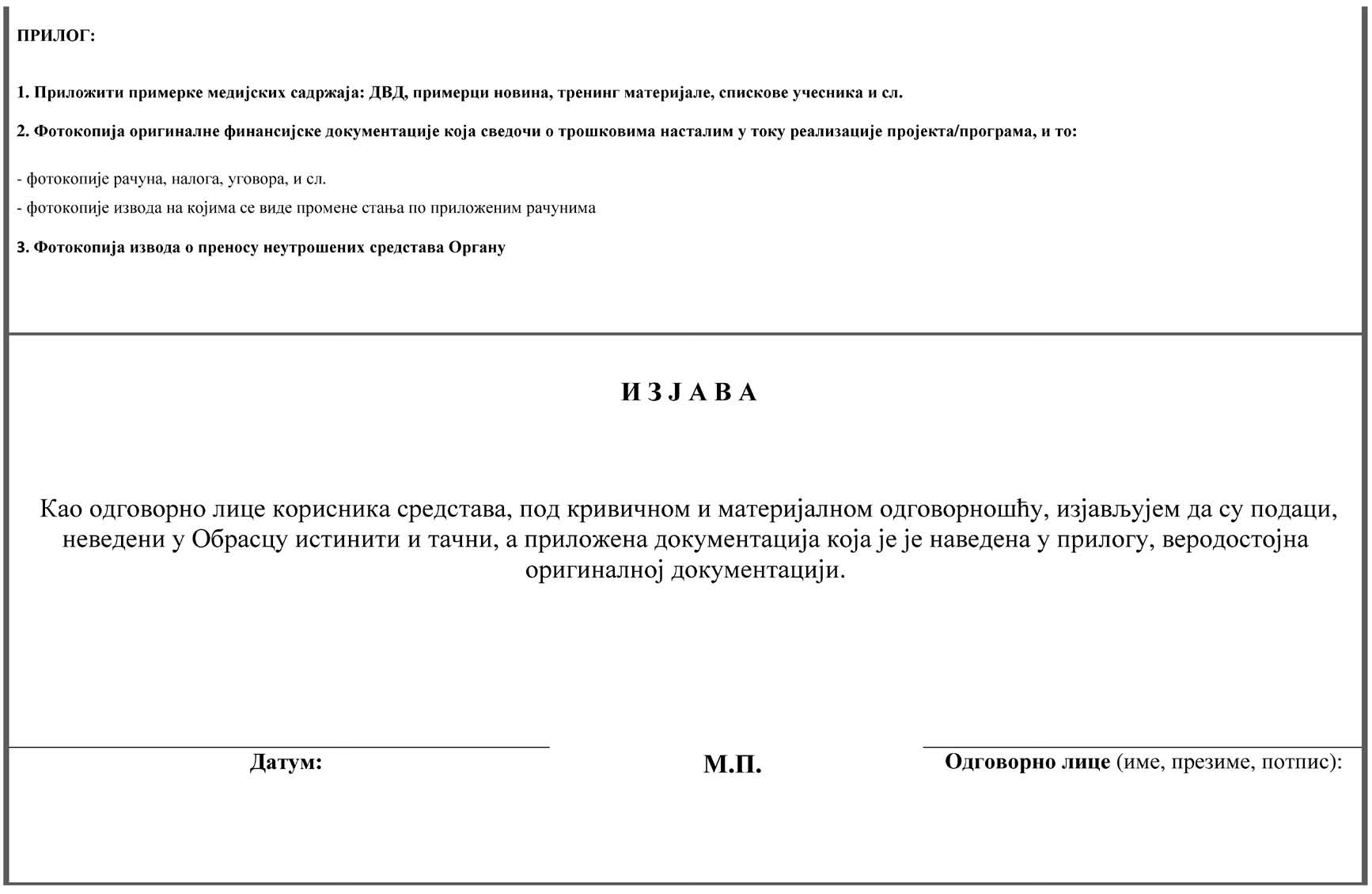 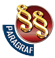 ПРАВИЛНИКО ИЗМЕНАМА И ДОПУНАМА ПРАВИЛНИКА О СУФИНАНСИРАЊУ ПРОЈЕКАТА ЗА ОСТВАРИВАЊЕ ЈАВНОГ ИНТЕРЕСА У ОБЛАСТИ ЈАВНОГ ИНФОРМИСАЊА("Сл. гласник РС", бр. 8/2017)